 Резюме: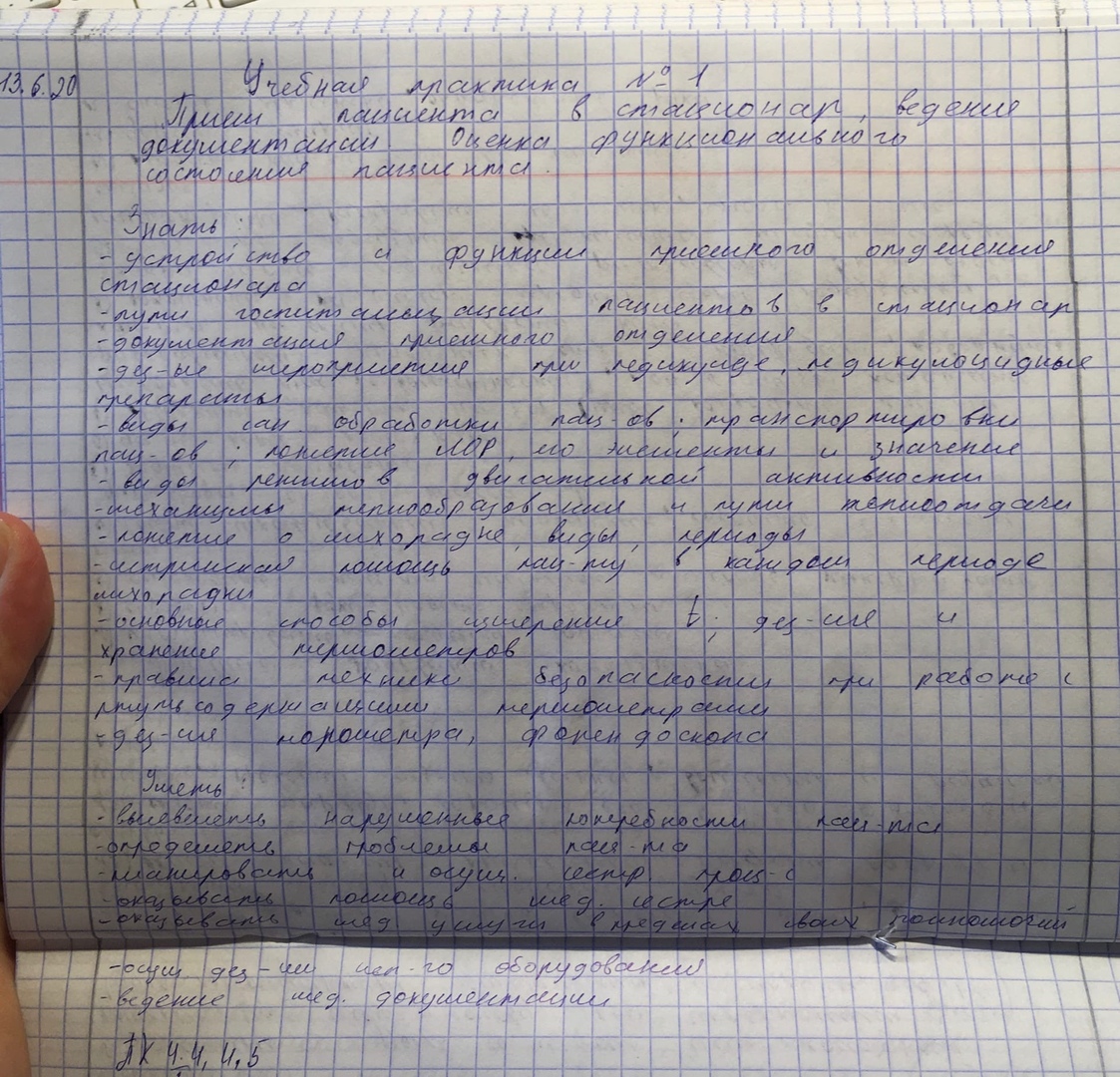 Тест, ошибки : 21, оценка (5 отл.)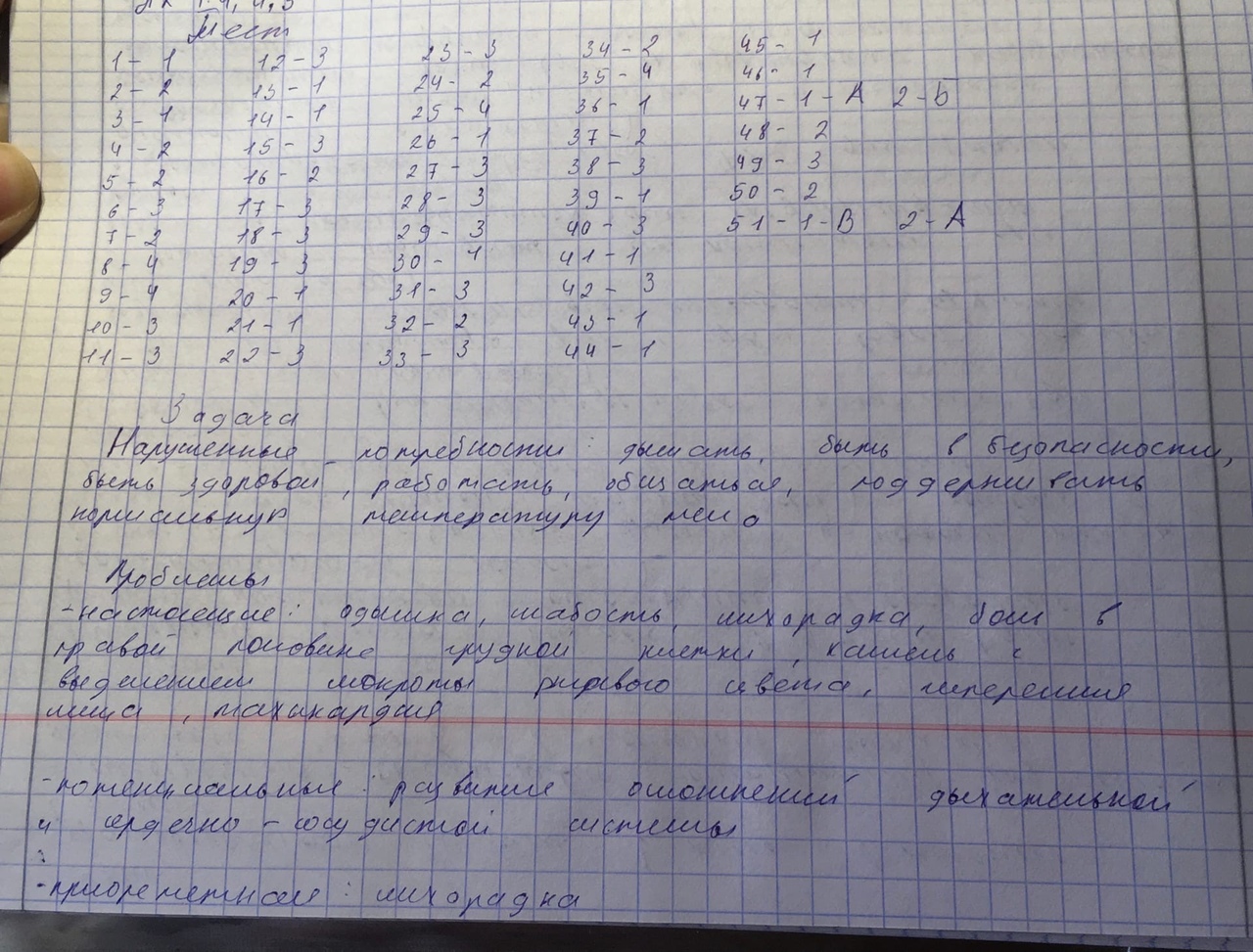 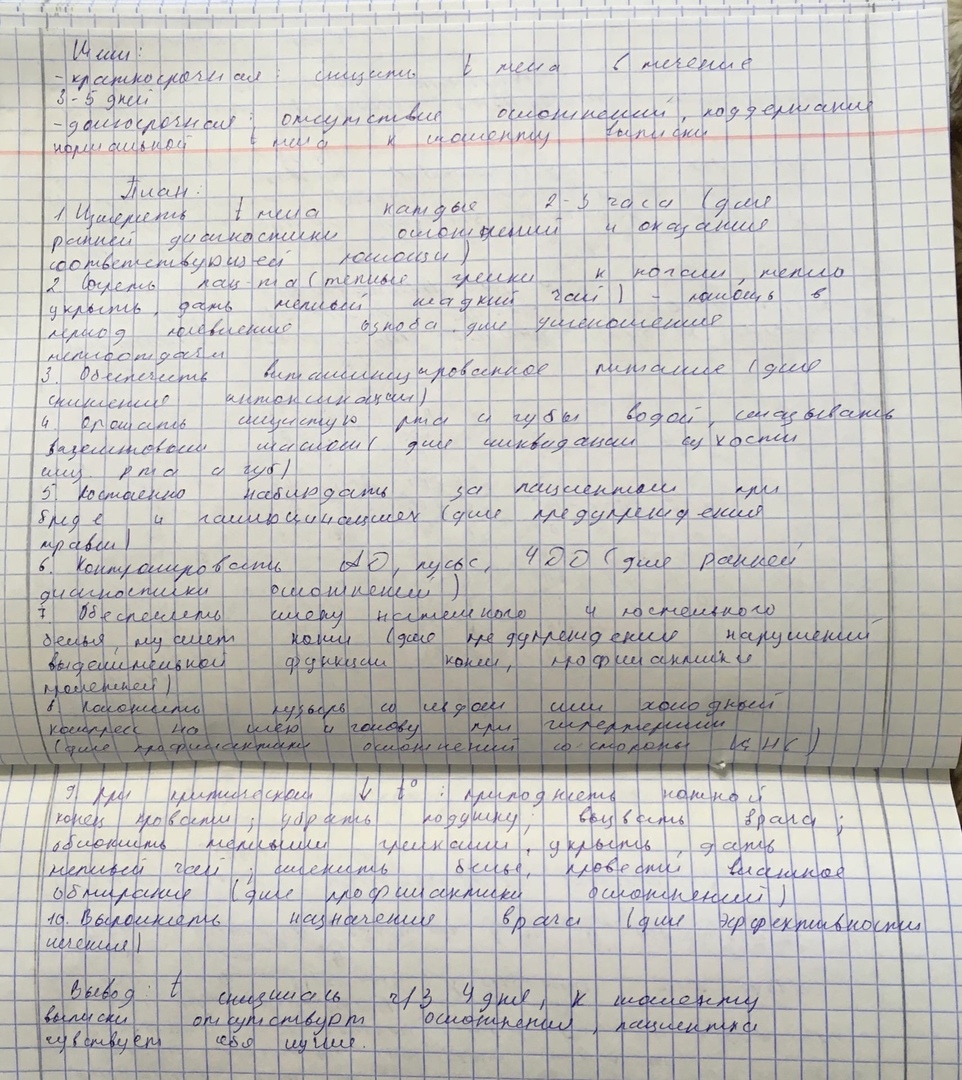 	задача: краткосрочная цель не корректная, не понятно, в следствии чего произойдет снижение температуры, помощь при лихорадке не расписана по периодам, а все подряд, это неправильно, есть и другие приоритеты, вы их не отметили и не решили. оценка (3 удовл.)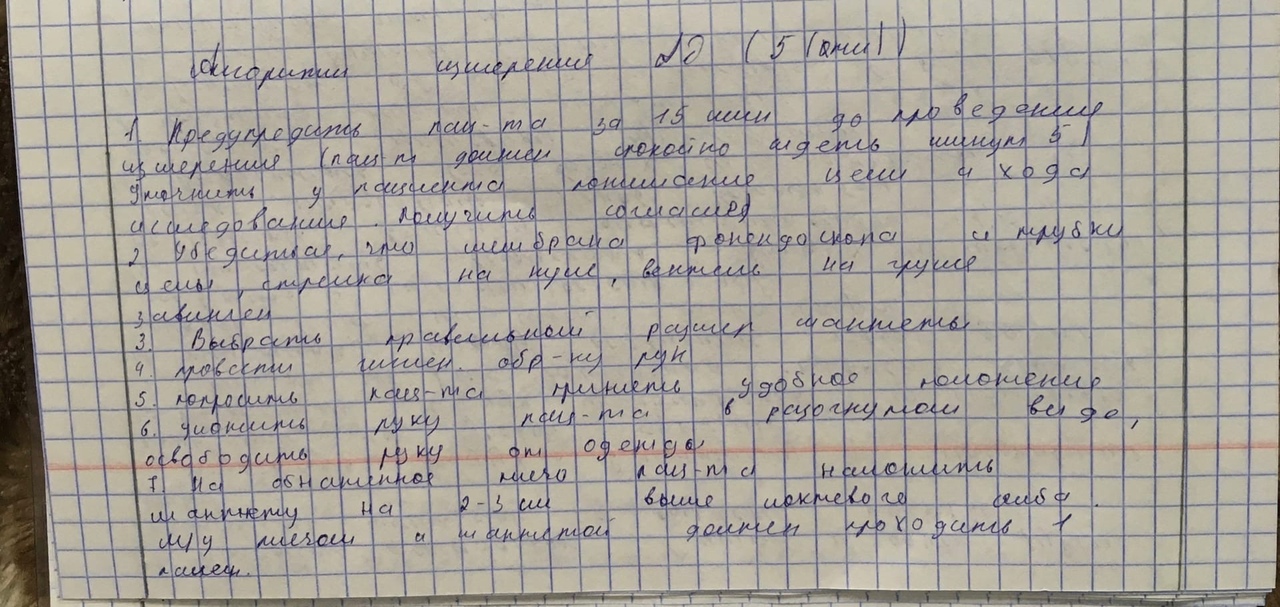 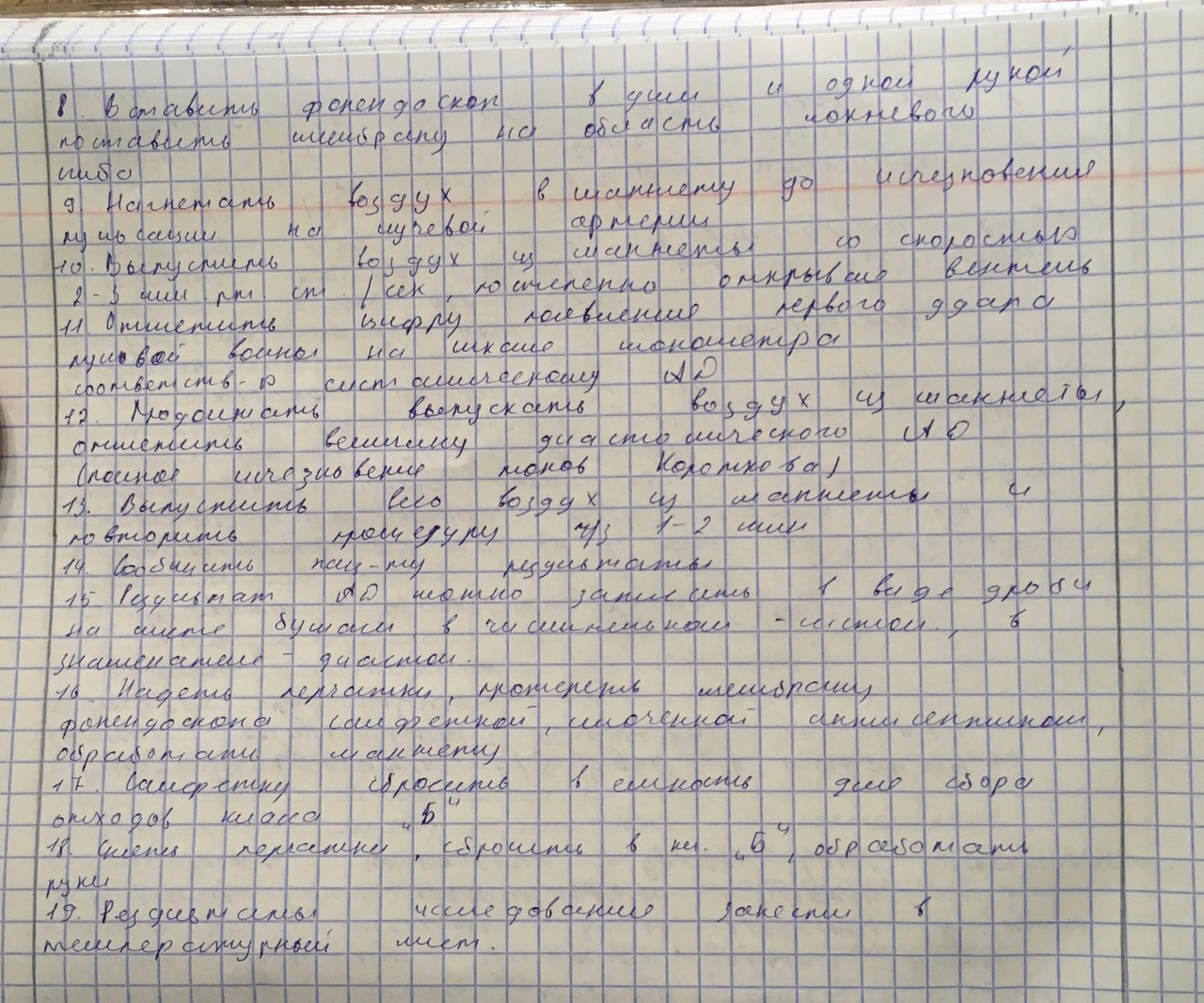 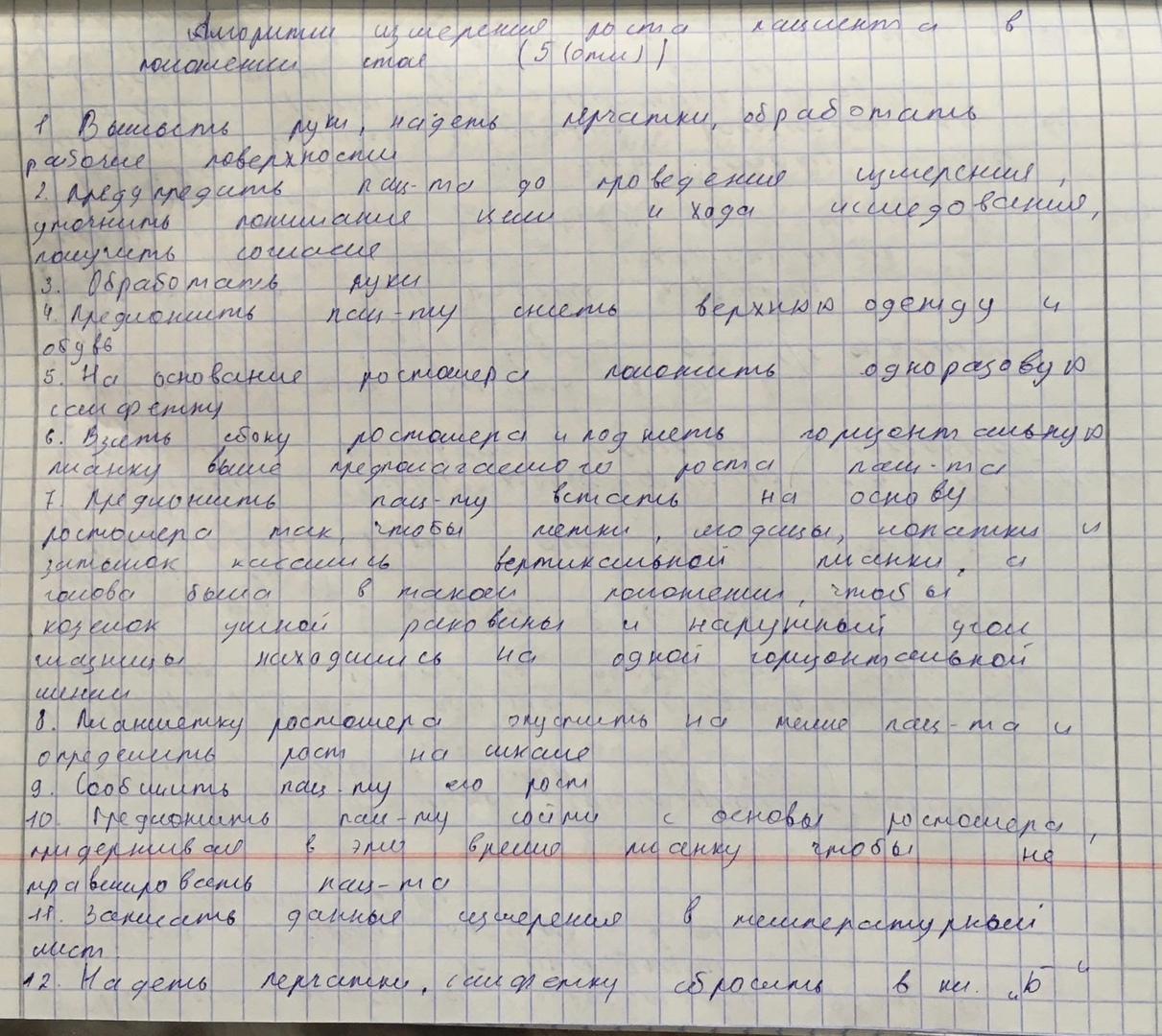 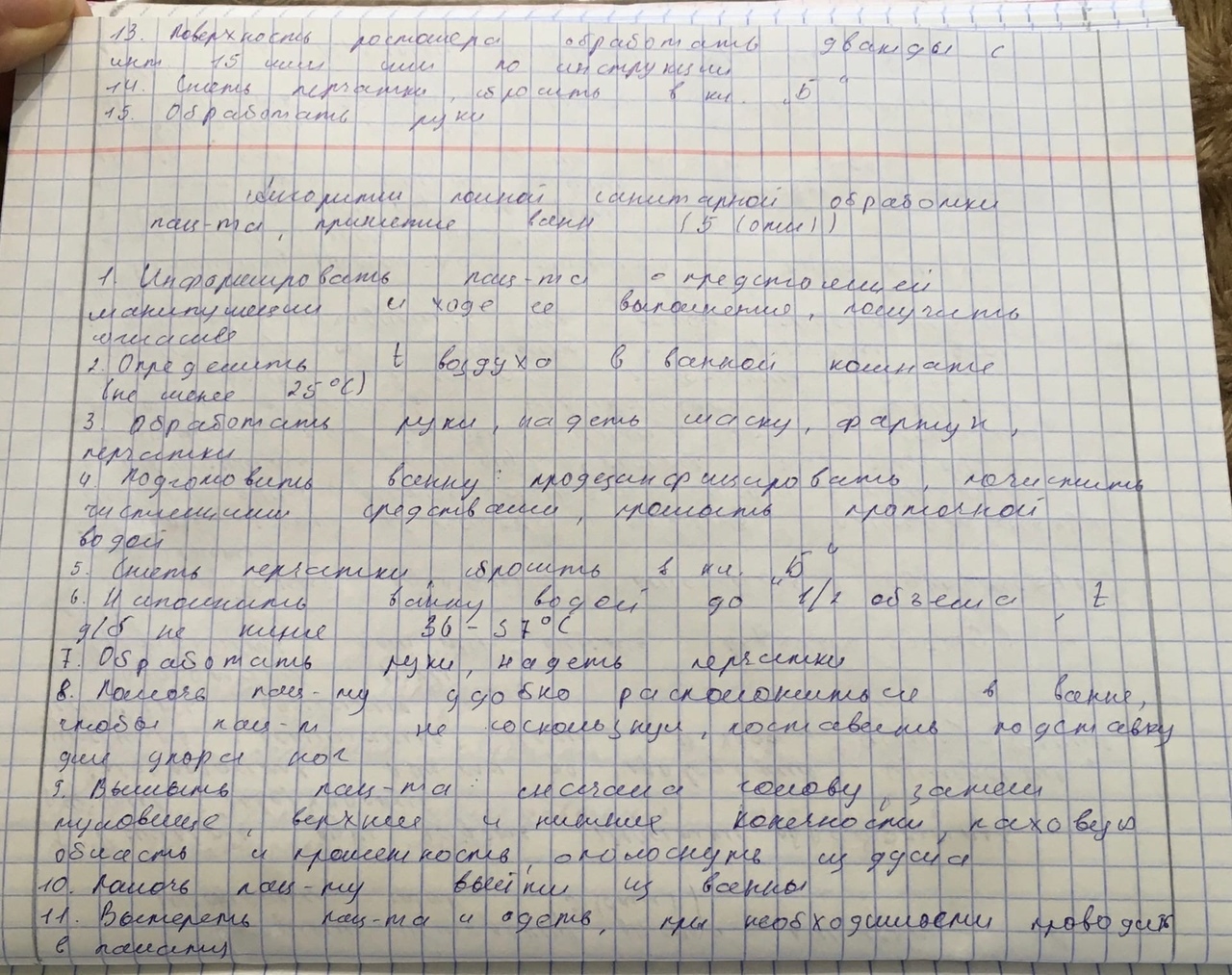 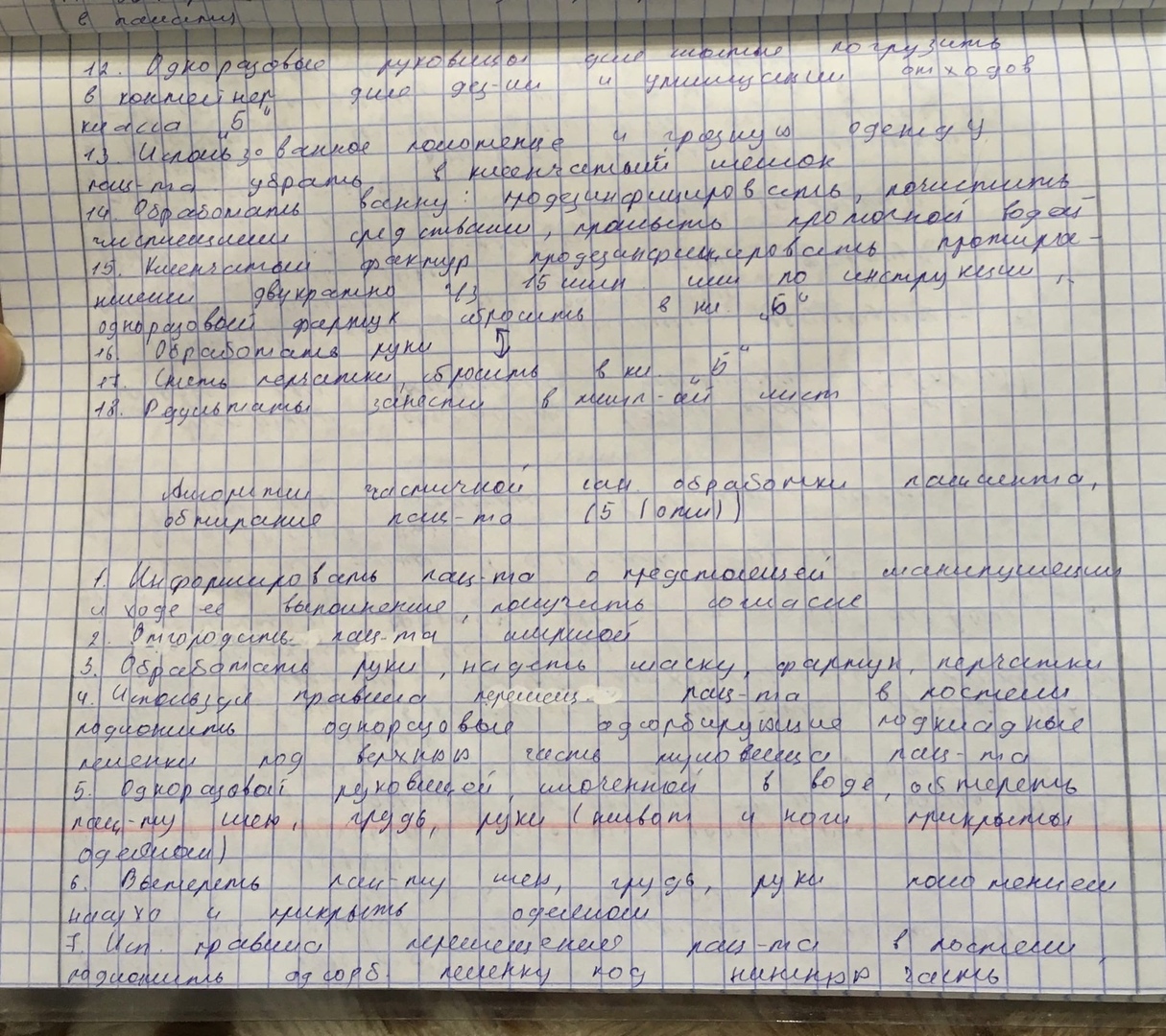 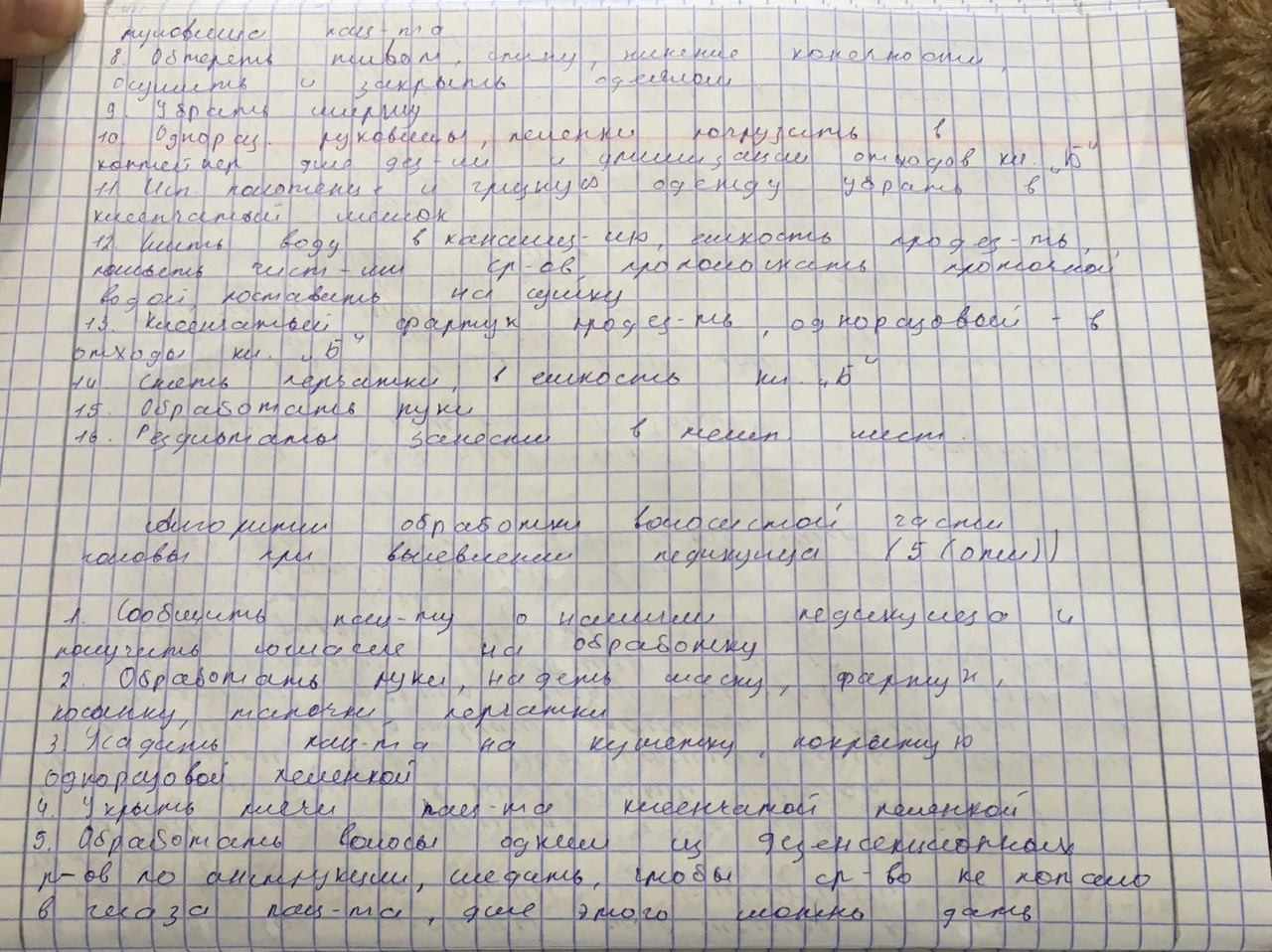 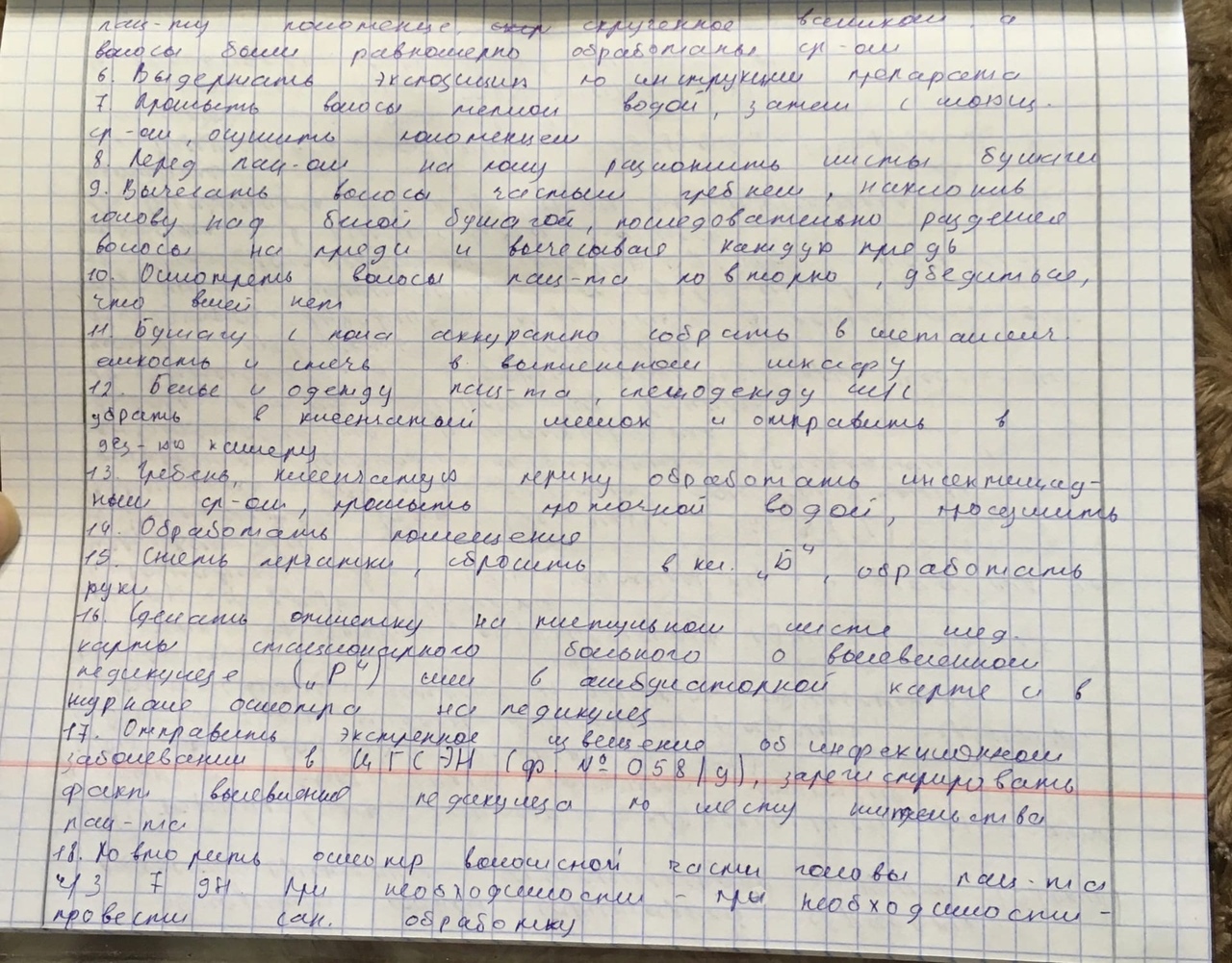 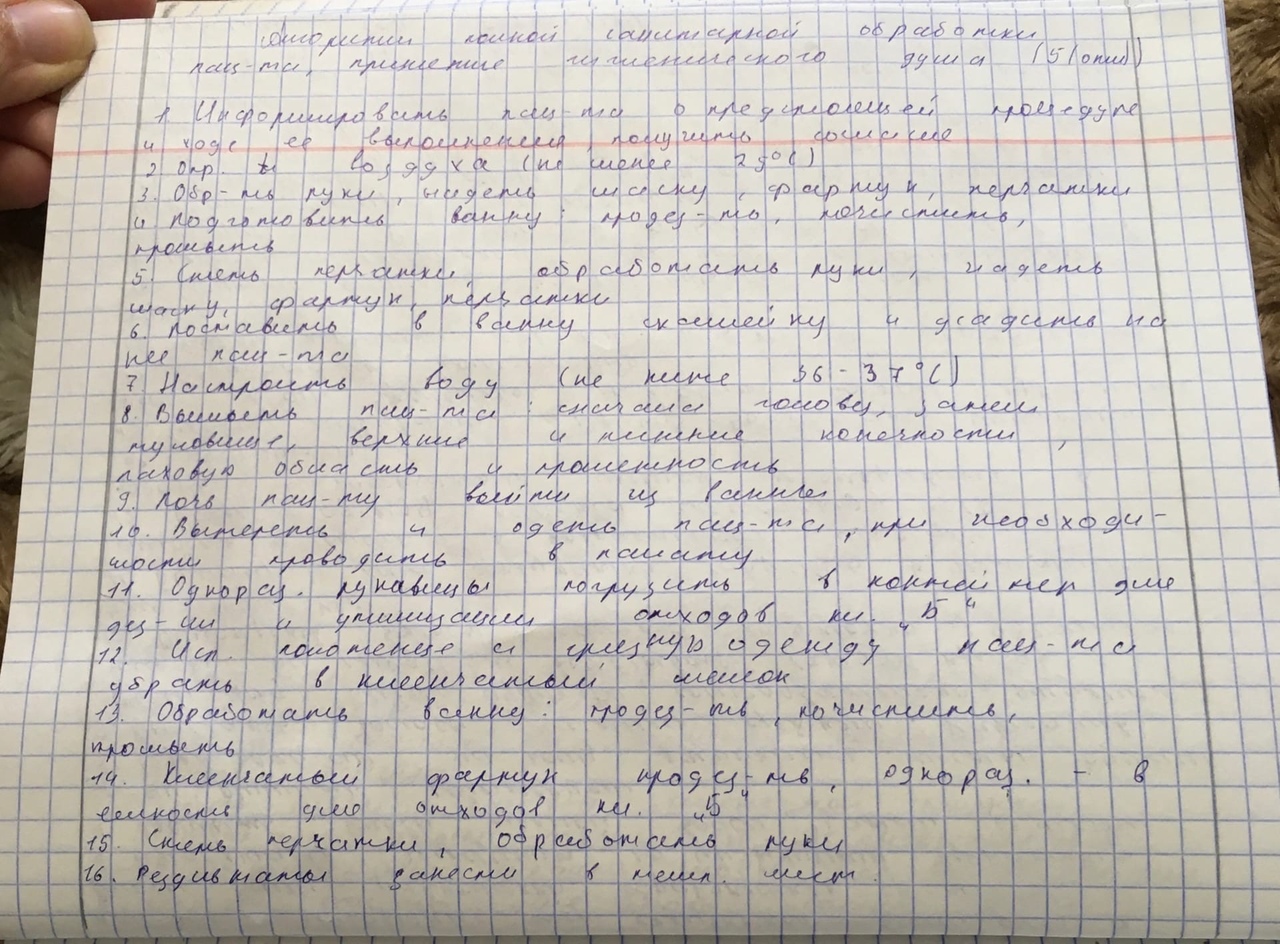 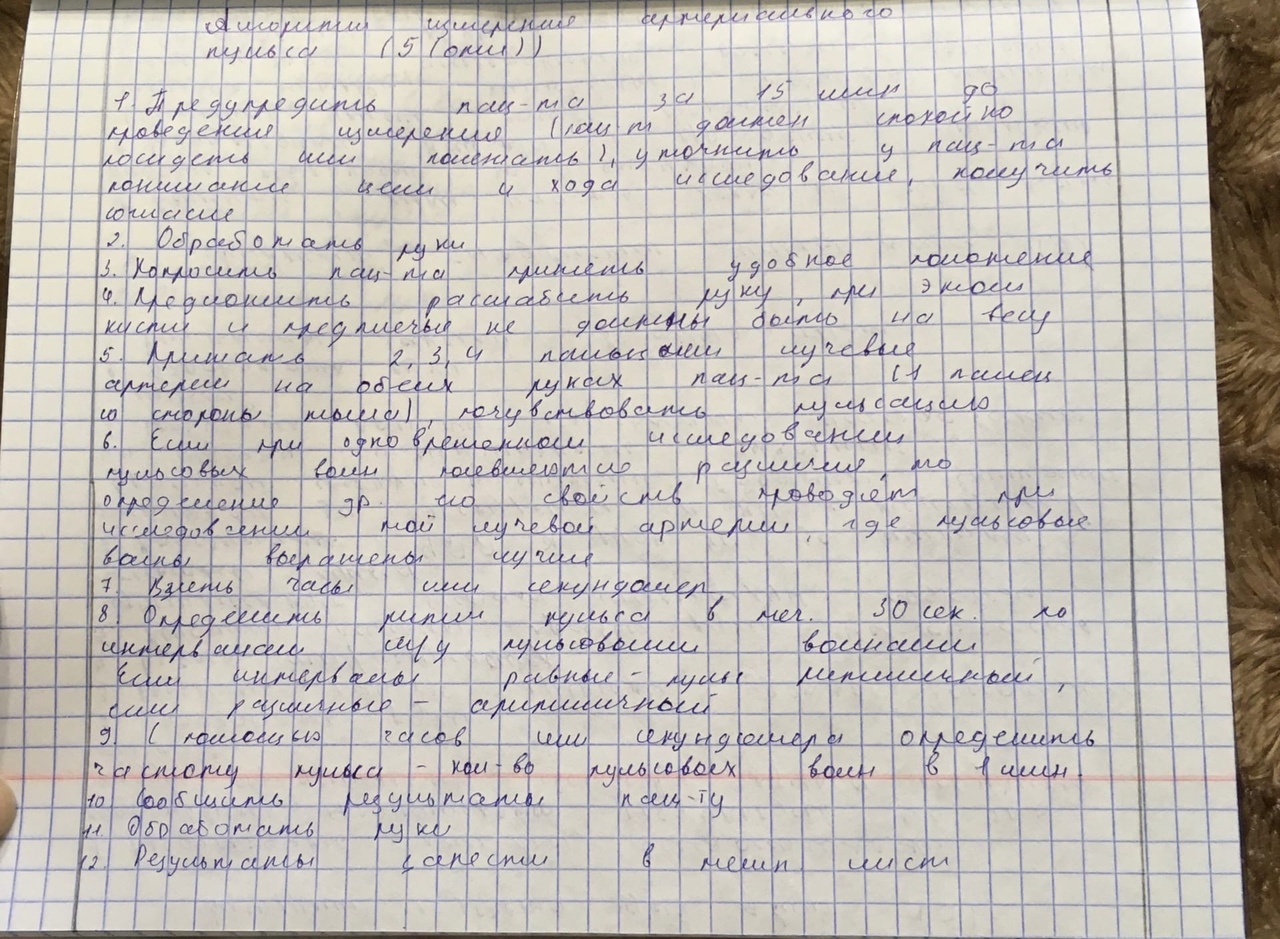 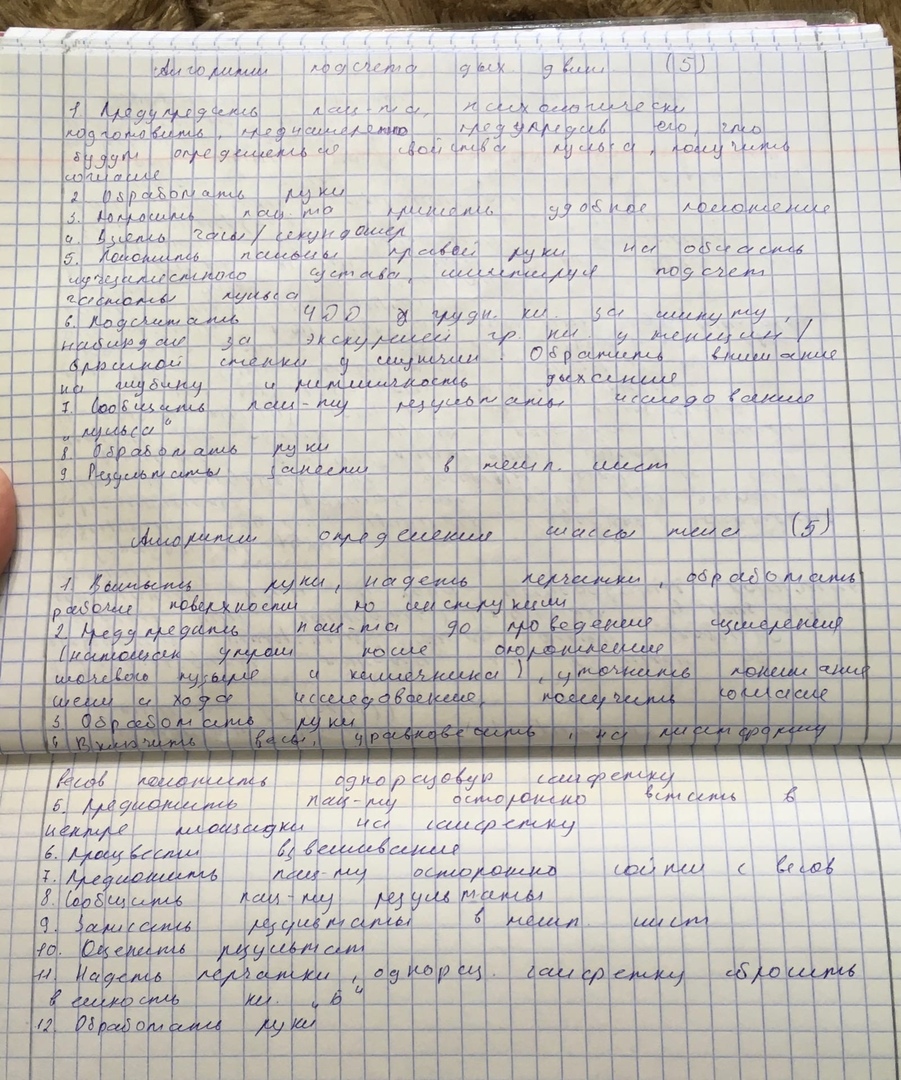 Алгоритмы – по результатам самооценки (5 отл.)                                               Код формы по ОКУД _______________								      Код учреждения по ОКПО __________ 			                    Медицинская документация							     форма № 003/у								     Утверждена Минздравом СССР________МБУЗ ГБ №2				      04.10.80 г. № 1030наименование учрежденияМЕДИЦИНСКАЯ КАРТА № __1_стационарного больногоДата и время поступления ____13.06.20___8:30____________________________________________________Дата и время выписки ____________________________________________________________________________________________________________________________________________________________________Отделение ___пульмонологическое______________________ палата № ___15________________________Переведен в отделение ________________________________________________________________________Проведено койко-дней ________________________________________________________________________Виды транспортировки: на каталке, на кресле, может идти (подчеркнуть)Группа крови _____________________ Резус-принадлежность _______________________________________Побочное действие лекарств (непереносимость) ________________________________________________________________________________________________________________________________________________название препарата, характер побочного действия_____________________________________________________________________________________________1. Фамилия, имя, отчество ______Белкина В.И.______________________________________________________________________________________________ 2. Пол _____ЖЕН______________________________________3. Возраст _37лет___ (полных лет, для детей: до 1 года - месяцев, до 1 месяца – дней)4. Постоянное место жительства: город, село (подчеркнуть) ___________________________________________________________________ул. Обороны, 14-345___________________________________________________вписать адрес, указав для приезжих - область, район,_____________________________________________________________________________________________населенный пункт, адрес родственников и № телефона5. Место работы, профессия или должность __дворник в организации ЖКО-2_______________________________________________________________________________________________________________________для учащихся - место учебы; для детей - название детского учреждения, школы;_____________________________________________________________________________________________для инвалидов - род и группа инвалидности, иов – да, нет подчеркнуть6. Кем направлен больной __________скорая помощь______________________________________________						название лечебного учреждения7. Доставлен в стационар по экстренным показаниям: да, нетчерез _________ часов после начала заболевания, получения травмы; госпитализирован в плановом порядке (подчеркнуть).8. Диагноз направившего учреждения ___пневмония нижней доли правого легкого_________________________________________________________________________________________________________________9. Диагноз при поступлении ____________________________________________________________________  Медицинская документация	         				  Форма № 058/у___________МБУЗ ГБ №2_____ 	  Утверждена Минздравом СССР   наименование учреждения 	  04.10.80 г. № 1030ЭКСТРЕННОЕ ИЗВЕЩЕНИЕоб инфекционном заболевании, пищевом, остромпрофессиональном отравлении, необычной реакции на прививку1. Диагноз __педикулез___________________________________________		подтвержден лабораторно: да, нет (подчеркнуть)2. Фамилия, имя, отчество __Белкина В.И._________________________________________________________ 3. Пол _ЖЕН___________________4. Возраст (для детей до 14 лет - дата рождения) ____37 лет_____________________________________________________________________5. Адрес, населенный пункт ___г. Красноярск_______________ районулица ____Обороны_________________ дом № __15___ кв. №_345____________________________________________________________________        (индивидуальная, коммунальная, общежитие - вписать)6. Наименование и адрес места работы (учебы, детского учреждения)____________________________________________________________________________________________________________________________________7. Даты:заболевания __________________________________________________первичного обращения (выявления) _13.06.20____________________установления диагноза __13.06.20______________________________последующего посещения детского учреждения, школы______________________________________________________________госпитализации __10.06.20______________________________________				Оборотная сторона ф. № 058/у8. Место госпитализации __МБУЗ ГБ №2____________________________9. Если отравление - указать, где оно произошло, чем отравленпострадавший _______________________________________________________________________________________________________________________ 10. Проведенные первичные противоэпидемические мероприятия идополнительные сведения ____________________________________________________________________________________________________________ 11. Дата и час первичной сигнализации (по телефону и пр.) в СЭС__13.06.20   10:00________________________________________________		Фамилия сообщившего __Глазкова_____________		Кто принял сообщение _____Иванова___________12. Дата и час отсылки извещения _13.06.20  10:30_________________		Подпись пославшего извещение ____Глазкова____________Регистрационный № _____________ в журнале ф. № ___________________санэпидстанции.		Подпись получившего извещение ____________________  Код формы по ОКУД ___________                                                                                                 Код учреждения по ОКПО ______		Медицинская документация	 	Форма № 066/у		Утверждена Минздравом СССР	___________МБУЗ ГБ №2__________ 	04.10.80 г. № 1030	наименование учрежденияСТАТИСТИЧЕСКАЯ КАРТАвыбывшего из стационара1. Фамилия, имя, отчество ______Белкина В.И.___________________________________________________________________________________________________________Пол ЖЕН. Дата рождения ________1983.04.06___________________________________ 		год, месяц, число2. Проживает постоянно (адрес) _ул. Обороны 15-345__________________________________10. Диагноз стационара11. В случае смерти (указать причину):	I. Непосредственная причина смерти а) __________________________	(заболевание или осложнениеосновного заболевания)	Заболевание, вызвавшее или                б) __________________________	обусловившее непосредственную	причину смерти:	Основное заболевание указывается     в) __________________________	последним	II. Другие важные заболевания, способствовавшие
	смертельному исходу, но не связанные с заболеванием или его
	осложнением,   послужившим   непосредственной   причиной   смерти.12. Хирургические операции13. Обследован на RW "14 июня" 2020 г. Результат _отриц____14. Инвалид Отечественной войны (подчеркнуть): да - 1, нет - 2			Подпись _________Глазкова А.Е._____________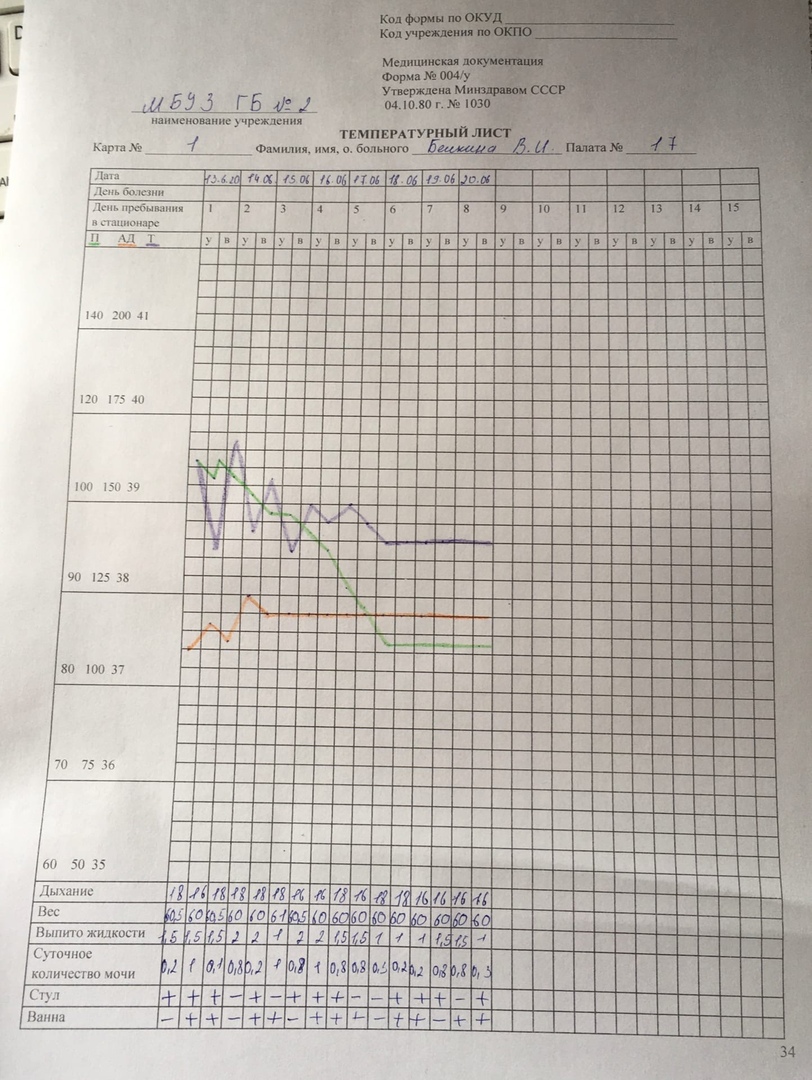                                                                                                                                                                                                                       Код формы по ОКУД _____________						                                                                                                                   Код учреждения по ОКПО _________							                                                                                                                   Медицинская документация_____________МБУЗ ГБ №2____________		                                                                                                                   Форма № 001/у          наименование учреждения			                                                                                                                   Утверждена Минздравом СССР                                                                                                                                                                                                        04.10.80 г. № 1030ЖУРНАЛучета приема больных и отказов в госпитализацииНачат "__13_" __июня___ 2020 г.  Окончен "___" _________ 20ф. № 001/у 		продолжение				ЖУРНАЛучета инфекционных заболеванийф. № 060/уразворот ф. № 060/узаполнение документов:Титульный лист медицинской карты:Палату не указывать, побочные д-я лекарств не отмечены, П.1 ФИО полностью.п.7, через ? часов и не подчеркнуто,П. 9 -?Экстренное извещение:ФИО полностью,П.5, не вписано индивидуаоьное…,П.6 ?П.7. нет даты заболевания,П. 11 ?П.12 ?Журнал госпитализаций, пункт 11 – Журнал учета инфекц. забол., п. 8?Температурный лист заполнен не по заданию задачи.Оценка за документы (3 удовл.)Резюме:Тест, ошибки : 21, оценка (5 отл.)задача: краткосрочная цель не корректная, не понятно, в следствии чего произойдет снижение температуры, помощь при лихорадке не расписана по периодам, а все подряд, это неправильно, есть и другие приоритеты, вы их не отметили и не решили. оценка (3 удовл.)Алгоритмы – по результатам самооценки (5 отл.)Оценка за документы (3 удовл.)Итоговая оценка -   (хор),переделать температурный лист по задаче!     10. Диагноз клинический                  Дата установления                  _______________________________________                  _________________________________________________________________________________________________________                  _______________________________________                  _________________________________________________________________________________________________________                  _______________________________________                  _________________________________________________________________________________________________________                  _______________________________________                  ____________________________________________________________________________________________________________________________________________ 7. Исход заболевания7. Исход заболевания7. Исход заболеванияЖитель (подчеркнуть): города - 1,   (подчеркнуть):села - 2                            1) выписан	- 11) выписан	- 11) выписан	- 11) выписан	- 11) выписан	- 13. Кем направлен больной            2) умер	- 22) умер	- 22) умер	- 22) умер	- 22) умер	- 2_______Скорая помощь__________________ 3) переведен	- 33) переведен	- 33) переведен	- 33) переведен	- 33) переведен	- 3___________________________________ 7 а. Дата выписки, смерти7 а. Дата выписки, смерти7 а. Дата выписки, смерти7 а. Дата выписки, смерти7 а. Дата выписки, смерти7 а. Дата выписки, смерти7 а. Дата выписки, смерти___________________________________ 2020 г. ____июнь__ месяц2020 г. ____июнь__ месяц2020 г. ____июнь__ месяц2020 г. ____июнь__ месяц2020 г. ____июнь__ месяц2020 г. ____июнь__ месяц2020 г. ____июнь__ месяцОтделение ____пульмонологическое_ _25___ число __11:45_ час._25___ число __11:45_ час._25___ число __11:45_ час._25___ число __11:45_ час._25___ число __11:45_ час._25___ число __11:45_ час._25___ число __11:45_ час.Профиль коек ______________________ __________________________________________________________________________________________________________________________________________________________4. Доставлен   в   стационар     по 7 б. Проведено дней ___12_____________7 б. Проведено дней ___12_____________7 б. Проведено дней ___12_____________7 б. Проведено дней ___12_____________7 б. Проведено дней ___12_____________7 б. Проведено дней ___12_____________7 б. Проведено дней ___12_____________экстренным показаниям (подчеркнуть):да - 1, нет - 2                     8. Диагноз, направившего8. Диагноз, направившего8. Диагноз, направившего8. Диагноз, направившего8. Диагноз, направившего8. Диагноз, направившего5. Через   сколько   часов    после учреждения ___________учреждения ___________учреждения ___________учреждения ___________учреждения ___________учреждения ___________заболевания (получения травмы)      __пневмония нижней доли правого легкого___________пневмония нижней доли правого легкого___________пневмония нижней доли правого легкого___________пневмония нижней доли правого легкого___________пневмония нижней доли правого легкого___________пневмония нижней доли правого легкого___________пневмония нижней доли правого легкого_________(подчеркнуть):                      _________________________________________________________________________________________________________________________________________________________________1) в первые 6 часов	- 1            9. Госпитализирован в данном году по данного заболевания:9. Госпитализирован в данном году по данного заболевания:9. Госпитализирован в данном году по данного заболевания:9. Госпитализирован в данном году по данного заболевания:2) 7-24 час.	- 2            3) позднее 24-х час. 	- 3            6. Дата поступления в стац.         впервые 	 - 1впервые 	 - 1впервые 	 - 1впервые 	 - 1впервые 	 - 12020 г. _______июнь_______ месяц  повторно 	 - 2повторно 	 - 2повторно 	 - 2повторно 	 - 2повторно 	 - 2_____13____ число ___8:00____ час.  ОсновнойОсложненияСопутствующие
заболеванияКлинический             
заключительный          нетнетКлинический             
заключительный          нетнетКлинический             
заключительный          нетнет10 а    10 а    Патологоанатомический                Патологоанатомический                Патологоанатомический                10 б    10 б    Дата, часНазвание операции  
аОсложнения     
б11 а11 а11 б11 б

№ 
п/пПоступлениеПоступление
ФИО
Дата   
рожденияПостоянное место жительства или адрес  родственников, близких и № телефонаКаким учреждением был    
направлен или    
доставленОтделение, 
в которое 
помещен  
больной

№ 
п/пдатачас
ФИО
Дата   
рожденияПостоянное место жительства или адрес  родственников, близких и № телефонаКаким учреждением был    
направлен или    
доставленОтделение, 
в которое 
помещен  
больной12345678113.06.208:00Белкина В.И.06.04.1983Ул. Обороны, 14-345Скорая помощьПульмонологическое № карты 
стационарного 
больного 
(истории родов)Диагноз  
направившего учрежденияВыписан, переведен в другой  стационар, умер 
(вписать и указать дату и   
название стационара, куда переведен)Отметка о 
сообщении 
родственникам или  учреждениюЕсли не был госпитализированЕсли не был госпитализированПримечание№ карты 
стационарного 
больного 
(истории родов)Диагноз  
направившего учрежденияВыписан, переведен в другой  стационар, умер 
(вписать и указать дату и   
название стационара, куда переведен)Отметка о 
сообщении 
родственникам или  учреждениюуказать 
причину и
принятые 
мерыотказ в приеме  
первичный,
повторный 
(вписать)Примечание91011121314151Пневмония нижней доли правого легкогоВыписана 25.06.20Код формы по ОКУД _________________________________Код учреждения по ОКПО ____________________________Код формы по ОКУД _________________________________Код учреждения по ОКПО ____________________________________МБУЗ ГБ №2___наименование учрежденияМедицинская документацияФорма № 060/уУтверждена Минздравом СССР04.10.80 г. № 1030Начат « __13__ »          _июня__ 20 _20_ г.Окончен « ____ » ___________ 20 ___ г.№ п/пДата и часы сообщения (приема) по телефону и дата отсылки (получения) первичного экстренного извещения, кто передал, кто принялНаименование лечебного учреждения, сделавшего сообщениеФамилия, имя, отчество больногоВозраст (для детей до 3 лет указать месяц и год рождения)Домашний адрес (город, село, улица, дом №, кв. №)Наименование места работы, учебы, дошкольного детского учреждения, группа, класс, дата последнего посещения1234567113.06.20 10:0013.06.20 10:30Передала: Глазкова А.Е.Приняла: Иванова И.И.МБУЗ ГБ №2Белкина В.И.37 летГ. КрасноярскУл. Обороны, 1-345ЖКО-210.06.20  Дата заболеванияДиагноз и дата его установленияДата, место госпитализацииДата первичного обращенияИзмененный (уточненный) диагноз и дата его установленияДата эпид. обследования. Фамилия обследовавшегоСообщено о заболеваниях (в СЭС по месту постоянного жительства, в детское учреждение по месту учебы, работы и др.)Лабораторное обследование и его результатПримечание8910111213141516Педикулез 13.06.2013.06.20МБУЗГБ №213.06.2013.06.20 Глазкова А.Е.Сообщено в СЭС по месту постоянного жительства 